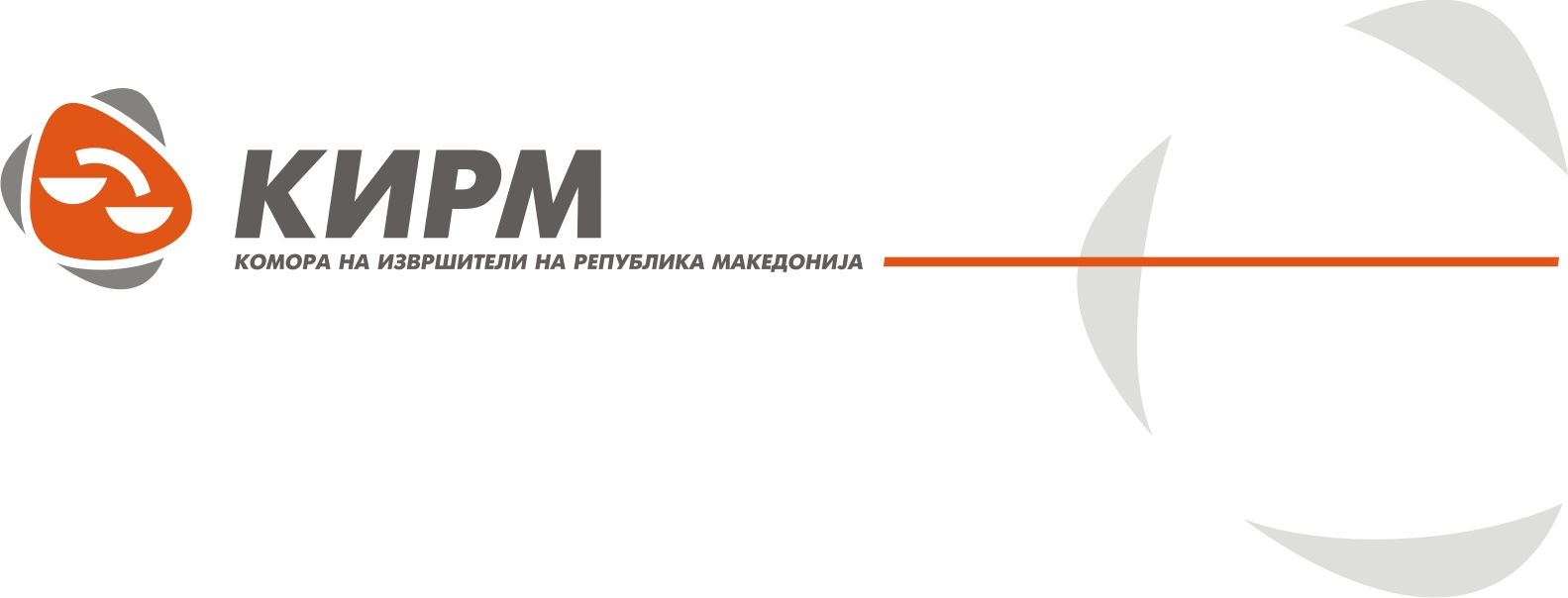 ДП 359/13 Дисциплинската комисија при Комората на извршители на РМ (подолу како ДК при КИРМ) во состав од Христо Јованов извршител, како Потпретседател на Дисциплинска комисија и Саветка Георгиева извршител, како член-известител на Дисциплинска Комисија, Претседател на Основен суд Скопје 1 Скопје судија Владимир Панчевски, судија Сандра Крстиќ Основен суд Скопје 1 Скопје и Нуман Лимани од Министерство за правда, како членови на Дисциплинска Комисија и секретар на Дисциплинска комисија Билјана Николовска како записничар, постапувајќи по Предлогот за поведување на дисциплинска постапка УПП бр. 09-29 од 17.05.2013 година на Министерот за правда, во присуство на обвинетиот извршител Н. С. лично, по одржан претрес, на ден 22.10.2013 година го донесе следното  РЕШЕНИЕСЕ ОГЛАСУВА ЗА ВИНОВЕН извршителот Н. С. именуван за подрачјето на Основниот суд во Ш. и Основниот суд во С. Н. со адреса на ул.В. Ц. бр.. по предмет И.бр.368/11.ЗАТОА ШТО:Извршителот Н. С. постапувајќи по барањето за извршување заведено под И бр.368/11, спровел извршување со продажба на недвижности со усно јавно наддавање, за што составил Записник за продажба И бр.368/11 од 10.04.2012 година со кој извршил продажба на три силоси, кој записник во делот на продажбата на силосите со Решение на Претседателот на Основниот суд С. Н. ППНИ бр.20/12 од 26.04.2012 година и Решение на Апелациониот суд Ш. ТСЖ бр.251/12 од 28.05.2012 година бил ставен вон сила, по што извршителот ги оставил во сила преземените извршните дејствија Заклучок за продажба на недвижност И бр.368/11 од 10.04.2012 година, Заклучок за извршена продажба на недвижност И бр.368/11 од 24.04.2012 година, како и Заклучок за предавање во владение на недвижност И бр.368/11 од 25.04.2012 година во делот кој се однесува на продажбата на трите силоси, иако на ден 24.12.2012 година ги вратил паричните средства од продажбата на трите силоси на сметката на купувачот Ј.П.;Извршителот не го доставил до должникот АД Џ. Л.Заклучокот за продажба со усно јавно наддавање И бр.368/11 од 13.01.2012 година, со што постапил спротивно на член 167 став 4 од Законот за извршување; Извршителот паричните средства од извршената продажба на трите силоси во износ од 2.600.000,00 ден ги држел на посебната сметка седум месеци, односно до 24.12.2012 година кога ги вратил на сметката на купувачот Ј. П., иако со Решение на Апелациониот суд во Ш. ТСЖ. бр.251/12 од 28.05.2012 година Записникот за продажба И бр.368/11 од 10.04.2012 година во делот кој се однесува на извршената продажба на трите силоси бил ставен вон сила, со што постапил спротивно на член 35 став 4 од Законот за извршување со кој е пропишано дека извршителот е должен парите од реализираните извршувања кои се наоѓаат на посебната сметка, да ги префрли на сметка на доверителот веднаш, односно најдоцна првиот следен работен ден по реализираното извршување, освен во случај на негова болест или други оправдани причини, но не подолго од 15 дена од денот на реализираното извршување.со кои дејствија извршителот Н. С.од С.Н. постапувајќи по предметот  И.бр.368/11 сторил дисциплинска повреда “при извршувањето превзема дејствија кои не се предвидени или се спротивни на овој закон“  по член 54-д став 1 алинеја 5 од Законот за извршување па согласно чл.54- б став од Законот за извршување му се изрекува ПАРИЧНА КАЗНАво висина од __________ евра во  денарска противвредност по среден курс на НБРМ на ден на изрекувањетоСЕ ЗАДОЛЖУВА извршителот Н. С. од С. Н.утврдената парична казна од ова решение да ја плати во рок од 15 дена од приемот на решението.		  Образложение Предлогот за поведување на дициплинската постапка УПП.бр.09-29 од 17.05.2013 против извршителот Н. С. од С. Н. е поднесен од страна на Министерот за правда на РМ врз основа на Извештај вондреден надзор над работењето на истиот УПП.бр.09-29 од 03.04.2013 година со увид во предмет И.бр.368/11 спроведен од страна на овластени лица од Министерството за правда на ден 08.03.2013 година. Предлогот  во точка 1 е поднесен со наводи кои го товарат извршителот Н. С.од С.Н. дека  при постапувањето по барање за извршување заведено под И бр.368/11, спровел извршување со продажба на недвижности со усно јавно наддавање, за што составил Записник за продажба И бр.368/11 од 10.04.2012 година со кој извршил продажба на три силоси, кој записник во делот на продажбата на силосите со Решение на Претседателот на Основниот суд С. Н.ППНИ бр.20/12 од 26.04.2012 година и Решение на Апелациониот суд Ш.ТСЖ бр.251/12 од 28.05.2012 година бил ставен вон сила, по што извршителот ги оставил во сила преземените извршните дејствија Заклучок за продажба на недвижност И бр.368/11 од 10.04.2012 година, Заклучок за извршена продажба на недвижност И бр.368/11 од 24.04.2012 година, како и Заклучок за предавање во владение на недвижност И бр.368/11 од 25.04.2012 година во делот кој се однесува на продажбата на трите силоси, иако на ден 24.12.2012 година ги вратил паричните средства од продажбата на трите силоси на сметката на купувачот Ј. П.											Предлогот во точка 2 е поднесен со  наводи дека извршителот не го доставил до должникот АД Џ. Л. Заклучокот за продажба со усно јавно наддавање И бр.368/11 од 13.01.2012 година, со што постапил спротивно на член 167 став 4 од Законот за извршување. 	Во точка 3 од Предлогот се  наведува дека извршителот паричните средства од извршената продажба на трите силоси во износ од 2.600.000,00 ден ги држел на посебната сметка седум месеци, односно до 24.12.2012 година кога ги вратил на сметката на купувачот Ј. П., иако со Решение на Апелациониот суд во Ш.ТСЖ. бр.251/12 од 28.05.2012 година Записникот за продажба И бр.368/11 од 10.04.2012 година во делот кој се однесува на извршената продажба на трите силоси бил ставен вон сила. Подносителот смета дека ваквото постапување на извршителот е спротивно на пропишаното со член 35 став 4 од Законот за извршување со кој е пропишано дека извршителот е должен парите од реализираните извршувања кои се наоѓаат на посебната сметка, да ги префрли на сметка на доверителот веднаш, односно најдоцна првиот следен работен ден по реализираното извршување, освен во случај на негова болест или други оправдани причини, но не подолго од 15 дена од денот на реализираното извршување.Министерот за правда сметајќи дека извршителот сторил дисциплинска повреда по чл. 54- д алинеја 5 од Законот за извршување “ при извршувањето превзема дејствија кои не се предвидени или се спротивни на закон” па предлага Дисциплинската Комисија при КИРМ да поведе дисциплинска постапка за утврдување на дисциплинска одговорност на извршител Н. С. од С. Н.и да му изрече соодветна санкција по ЗИ.Извршителот во своја одбрана во писмен одговор и на  главен претрес одржан на ден 22.10.2013 година по повод наводите во Предлогот за поведување на дисциплинска постапка  наведе дека врз основа на барање за извршување од доверителот Н. Т. Б. А.Д С. предмет на извршување биле три силоси сопственост на должникот А.К „Џ.“ кои што силоси биле заложени со нотарски акт ОДУ број 250/11 од 14.10.2011 година на Нотар Ј.К. од С.Н. како недвижен имот на должникот а за истите силоси биле превземени извршни дејствија кај извршител В. С. Ј. од Ш., а по барање за извршување на доверител П. Б. А.Д С. под И.бр. 1226/11 како подвижен имот.Понатаму, извршителот наведе дека должникот А.К „Џ.“ од Лозово два пати ги имал заложено силосите и тоа еднаш како недвижен имот а еднаш како подвижен имот. Извршителот истакна дека во времето на определување на втората јавна продажба на силосите во сила било Решение ППНИ.бр.26/12 од 23.03.2012 година на Основен суд Ш.така што извршните дејствија со заклучокот за продажба на силосите на извршител В. С. Ј. биле ставени вон сила во однос на трите силоси од причина што, доверителот П. Б. А.Д С. го немал пререгистрирано залогот од залог на подвижен имот во залог на неподвижен имот и доколку силосите се оптоварени со залог тоа би требало да биде запишано во јавна книга во која се врши запишување на право на сопственост врз недвижности и на другите стварни права врз тие недвижности, а не во заложен регистар, со што бил оневозможен правилен увид во имотна состојба на должникот, па во моментот на определување на продажбата на трите силоси со Заклучок И.бр.368/11 од 23.03.2012 година на извршителот не постоеле пречки за закажување на продажбата на трите силоси, која и била одржана на ден 10.04.2012 година.Понатаму, извршителот наведе дека како купувач на силосите се јавило лицето Ј. П. од Л. кој на ден 24.04.2012 година ја уплатил цената постигната на продажбата. На изготвениот Записник за продажба, П.б. А.Д С. како трето лице поднел приговор при што со Решение ТСЖ-251/12 од 28.05.2012 година на Апелациониот суд во Ш. записникот за продажба И.бр.368/11 од 10.04.2012 бил ставен вон сила. Извршителот наведе дека  со Решение Ст.бр.25/12 од 02.05.2012 година на Основен суд Ш. против должникот А.К „Џ.“ од Л. била поведена претходна постапка за утврдување на причините за отварање на стечајна постапка над дожникот А.К „Џ.“ при што била определена привремена мерка за обезбедување - општа забрана за располагање со имотот на должникот односно било забрането определување и спроведување на присилно извршување или обезбедување против должникот на целокупниот движен и недвижен имот па во оваа ситуација извршителот не можел парите од реализираните извршувања кои биле на посебната сметка да ги префрли на сметка на доверителот веднаш, односно најдоцна првиот следен работен ден по реализираното извршување, од причина што купувачот Ј. П. од Л. уплатил на ден 24.04.2012 година а на ден 02.05.2012 било донесено решение Ст.бр.25/12 од 02.05.2012 година на Основен суд Ш.и против должникот А.К „Џ.“ била поведена претходна постапка за утврдување на причините за отварање на стечајна постапка над дожникот А.К „Џ.“ со определена привремена мерка за обезбедување - општа забрана за располагање со имотот на должникот односно забрана за определување и спроведување на присилно извршување или обезбедување против должникот на целокупниот движен и недвижен имот, а решението ТСЖ-251/12 на Апелациониот суд во Ш. со кое бил укинат записникот за продажба било донесено на ден 28.05.2012 година при што од денот на последната уплата 24.04.2012 година до денот кога продажбата на силосите била ставена вон сила - 28.05.2012 година имало изминато повеке од 30 дена. Извршителот смета дека во конкретниот случај и не се работело за реализирано извршување бидејќи извршувањето било во постапка на реализација за што биле потребни одредени претпоставки за да се распределат средствата од продажбата на силосите и да биде одржано рочиште за делба или пак да бидат вратени парите на купувачот поради постапките за докажување на валидност на продажбата кои биле во тек. Понатаму, извршителот наведе дека купувачот Ј. П. поднел барање за излачно право на трите силоси за да трите силоси бидат изземени од стечајната маса на должникот А.К „Џ.“ од Л.бидејќи над должникот била отворена стечајна постапка кое барање му било одбиено на купувачот по што извршителот парите за трите силоси кои што купувачот ги имал уплатено на посебната сметка ги вратил на сметка на купувачот. По повод наводите од предлогот за недоставување на заклучокот за усно јавно наддавање до должникот од 13.01.2013 година, извршителот наведе дека истиот бил доставен на ден 16.01.2013 година до должникот и должникот поднел приговор против овој заклучок кој судот го отфрлил.Дисциплинската комисија на КИРМ на претрес на ден 22.10.2013 година, ги дозволи и изведе предложените докази, со читање на:- Извештај УПП.бр.09-29 од 03.04.2013 година од Министерство за правда- Барање за извршување од доверител Н. Т. Б. бр.03-10363 од 15.11.2011 година- Нотарски акт на договор за залог на имот ОДУ бр.229/07  од Нотар Љ. Д. од 13.09.2007 година- Решение ТСЖ-251/12 од 28.05.2012 година од Апелациониот суд во Ш.- Записник по член 175 од ЗИ од ден 10.04.2012 година,И.бр.368/11 од Извршител Н. С.- Заклучок по член 175 став 4 од ЗИ ден 10.04.2012 година, И.бр.368/11 од Извршител Н. С.- Заклучок по член 178 од ЗИ од 25.04.2012 година, И.бр.368/11 од Извршител Н.С.- Доставница од Заклучок до Ј. П.  од 25.04.2012 година И.бр.368/11 од Извршител Н. С.- Заклучок по член 167 и член 170 од ЗИ од 13.01.2012 година И.бр.368/11 од Извршител Н.С.- Доставница од Заклучок до ЕЛС општина Л.од 13.01.2012 година И.бр.368/11 од Извршител Н. С.- Заклучок по член 178 од ЗИ од 25.04.2012 година, И.бр.368/11 од Извршител Н.С.- Решение ППНИ.бр.20/12 од 26.04.2012 година од Претседателот на соновен суд С. Н.- Заклучок по член 193 од ЗИ од ден 27.04.2012 година,И.бр.368/11 од Извршител Н. С.- Заклучок по член 175 од ЗИ од 24.04.2012 година, И.бр.368/11 од Извршител Н.С.- Решение СТ.бр.25/12 од 02.05.2012 година од Основниот суд во Ш.- Решение ППНИ.бр.5/12 од 31.01.2012 година од Претседателот на основниот суд С.Н.- Решение ППНИ бр.26/12 од 22.03.2012 година од Претседателот на основен суд Ш.- Број на извод 79 за промени на состојабата на средствата на ден сметката од 24.04.2012 година од Н. Т. б.- Решение СТ.бр.25/12 од 02.11.2012 година од Основниот суд во Ш.- Доставница на заклучок до А.К Џ. од 16.01.2012 година, И.бр.368/11 од Извршител Н. С.- Приговор по член 77 став 2 од ЗИ од доверотел Н.т. б. пеку пол адв. Н. и Б.- Барање по член 41 и член 76 од ЗИ од 24.01.2012 година, И.бр.367/11,И.бр.368/11 од Извршител Н. С.- Известување рег.бр.35.4.7-79/3 од 28.01.2012 година од Министерство за внатрешни работи Ш.- Заклучок од 30.01.2011 година, И.бр.367/11 И.бр.368/11 од Извршител Н. С.Дисциплинската комисија на КИРМ, ценејќи го секој доказ одделно и во склоп на единствена законска целина,  заедно со наводите изнесени во Предлогот на Министерот за правда и  одбраната на извршителот, врз основа на слободно убедување, ја утврди следната фактичка положба:          На ден 16.11.2011 година извршителот Н. С. од С. Н. примил барање за извршување заведено под И бр.368/11 од страна на доверителот Н.Т. б. АД С., врз основа на извршна исправа Нотарски акт - Договор за залог на недвижен имот (со својство на извршна исправа) ОДУ бр.229/07 од 13.09.2007 година на нотар Љ. Д. од С. Н. со клаузула на извршност од 16.11.2011 година и Нотарски акт ОДУ бр.250/2011 од 14.10.2011 година на нотар Ј. К. од С. Н.кој е Анекс бр. 1 кон Нотарскиот акт на Договорот за залог на имот ОДУ. Бр.229/2007 од 13.09.2007 година од нотар Љ. Д. против должникот АК Џ. Л., заради наплата на парично побарување во износ од 292.179.182,00 ден.Постапувајќи по барањето за извршување извршителот донел Налог за извршување врз недвижност (врз основа на член 154 од Законот за извршување) И бр.368/11 од 17.11.2011 година и истиот го доставил до должникот АК Џ. Л.на ден 21.11.2011 година.Со Заклучок за усна јавна продажба од 13.01.2012 година извршителот определил прва продажба со усно јавно наддавање на недвижностите винарска визба со придружни објекти во с.Л. која се наоѓа на КП 2351, м.в. Село, КО Лозово, 111 Резервоари кои се наоѓаат во с.Лозово на КП 2351 КО Лозово, мелкица и 3 силоси кои се наоѓаат во с.Лозово на КП 2351 КО Лозово, објекти во комплекс на винарската визба кои се наоѓаат во сЛозово на КП 2351 КО Лозово, м.в. Село, управна зграда која се наоѓа во с.Лозово КП 2411, КО Лозовс м.в. Село, ресгоран, мотел и пекара кои се наоѓаат во с.Лозово КП 2417, КО Лозово КП 2417 , КО Лозово м.в. Село, деловен објект кој се наоѓа на КП 2416 м.в. Село и земјоделски комплекс кој се наоѓа во Милино, КО Милино, на КП 3531 м.в. Село. Извршителот го доставил до Општината Л. Заклучокот за усна јавна продажба од 13.01.2012 година.На ден 24.01.2012 година извршителот до МВР - СВР С. Н. поднел Барање за асистенција од полиција при спроведување на извршувањето врз основа на члек 41 и член 76 од Законот за извршување со кое побарал асистенција од полиција, за да ја спроведе продажбата со усно јавно наддавање закажана за 30.01.2012 година. Извршителот со допис бил известен од МВР, дека поради безбедносни причини и настанатата ситуација со А.К „Џ." Л.не биле во можност да му дадат асистенција.На ден 30.01.2012 година извршителот со Заклучок го одложил рочиштето за јавна продажба на подвижен и недвижен имот И бр.367/11 и И бр.368/11, од безбедносни причини,од причина што не му била дадена асистенција од полиција.На ден 10.04.2012 година било одржано второ усно јавно наддавање за продажба на недвижностите предмет на извршување, за што извршителот составил Записник за продажба со усно јавно наддавање врз основа на член 175 од Законот за извршување И бр.368/11 од 10.04.2012 година од кој е видно дека Винарска визба со придружни објекти во с. Л.која се наоѓа на КП 2351 м.в. Село, КО Лозово, 111 Резервоари кои се наоѓаат во с.Лозово на КП 2351 КО Лозово, Објекти во комплекс на винарската визба кои се наоѓаат во с.Лозово КП 2351 КО Лозово м.в. Село и Управна зграда која се наоѓа во с.Лозово КГ1 2411, КО Лозово м.в. Село ги купил доверителот Н. Т. б.АД С.. За Мелницата и трите силоси како најповолен понудувач се јавило лицето Ј. П.од Л. и нему му била продадена недвижноста, а за деловниот објект кој се наоѓа на КП 2416 м.в Село како најповолен понудувач се јавил Б. ДОО од В.на кој му била продадена недвижноста.На ден 10.04.2012 година извршителот донел Заклучок за продажба на недвижност врз основа на член 175 став 4 од Законот за извршување со кој утврдил дека на усното јавно наддавање одржано на ден 10.04.2012 година за продажба на недвижноста деловен објект во место викано Село на КП 2416 запишано во Имотен лист бр.398 за КО Лозово најголема цена понудил понудувачот ДТЗУ Б.В. В.поради што нему му била продадена недвижноста. Истиот ден извршителот донел Заклучок за продажба на недвижност врз основа на член 175 став 4 од Законот за извршување со кој утврдил дека на усното јавно наддавање одржано на ден 10.04.2012 година за продажба на мелница и 3 силоси најголема цена понудил Ј. П.од Л., поради што нему му се продава недвижноста.На ден 24.04.2012 година извршителот донел Заклучок за извршена продажба на недвижност врз основа на член 175 став 7 од Законот за извршување со кој утврдил дека е извршена продажба на недвижноста мелница и 3 силоси на купувачот Ј. П. од Л. Извршителот заклучокот за извршена продажба го доставил до купувачот Ј. П. на ден 25.04.2012 година.На ден 25.04.2012 година извршителот изготвил Заклучок за предавање во владение на недвкжност врз основа на член 178 од Законот за извршување со кој на купувачог Ј. П. од Л. му се предаваат во владение мелницата и 3 силоси и истиот го доставил до купувачот Ј. П.Со Решение на Претседателот на Основниот суд С. Н. ППНИ бр.20/12 од 26.04.2012 година приговорот против неправилности при извршувањето од третото лице П. Б. АД С. против Записникот за продажба И.бр.368/11 од 10.04.2012 година во делот на Заклучокот за продажба на три силоси бил усвоен при што биле ставени вон сила преземените извршни дејсгвија со Записникот за продажба И бр.368/11 од 10.04.2012 година во делот на заклучокот за продажба на мелница и три силоси, додека пак во останатиот дел преземените извршни дејствија со Записникот за продажба И бр.368/11 од 10.04.2012 година останале во сила.Незадоволен од вака донесеното решение останал доверителот Н. Т. б. АД С. кој изјавил жалба против Решението на Претседателот на Основниот суд С. Н. ППНИ бр.20/12 од 26.04.2012 година.Со Решение на Апелациониот суд во Ш. ТСЖ бр.251/12 од 28.05.2012 година  било преиначено Решението на Претседателот на Основниот суд С.Н. ППНИ бр.20/12 од 26.04.2012 година и преземеното извршно дејствие со Записникот за продажба И бр.368/11 од 10.04.2012 година во делот на заклучокот за продажба на мелницата останало во сила, додека во останатиот дел Записникот за продажба И бр.368/11 од 10.04.2012 година за трите силоси бил ставен вон сила.Извршителот на ден 24.12.2012 година уплатил на сметката на лицето Ј. П. 2.600.000,00 дек. со цел на дознака поврат на средства.Дисциплинската комисија одлучувајќи по повод основаноста на предлогот за дисциплинска постапка, утврди дека извршителот Н. С. од С. Н. сторил дисциплинската повреда по член 54-д став 1 алинеја 5 од Законот за извршување “при извршувањето превзема дејствија кои не се предвидени или се спротивни на овој закон“ на начин што постапувајќи по барањето за извршување заведено под И бр.368/11, спровел извршување со продажба на недвижности со усно јавно наддавање, за што составил Записник за продажба И бр.368/11 од 10.04.2012 година со кој извршил продажба на три силоси, кој записник во делот на продажбата на силосите со Решение на Претседателот на Основниот суд С.Н. ППНИ бр.20/12 од 26.04.2012 година и Решение на Апелациониот суд Ш. ТСЖ бр.251/12 од 28.05.2012 година бил ставен вон сила, по што извршителот ги оставил во сила преземените извршните дејствија Заклучок за продажба на недвижност И бр.368/11 од 10.04.2012 година, Заклучок за извршена продажба на недвижност И бр.368/11 од 24.04.2012 година, како и Заклучок за предавање во владение на недвижност И бр.368/11 од 25.04.2012 година во делот кој се однесува на продажбата на трите силоси, иако на ден 24.12.2012 година ги вратил паричните средства од продажбата на трите силоси на сметката на купувачот Ј. П. Комисијата е на мислење дека извршителот сторил продолжено дело кое му се става на товар по чл. 54- д став 1 алинеја 5 од Законот за извршување “при извршувањето превзема дејствија кои не се предвидени или се спротивни на овој закон“ на начин што извршителот не го доставил до должникот АД Џ. Л. Заклучокот за продажба со усно јавно наддавање И бр.368/11 од 13.01.2012 година, со што постапил спротивно на член 167 став 4 од Законот за извршување а со кој е предвидено дека Заклучокот за продажба се доставува до странките, до заложните доверители, до учесниците во постапката, до лицата кои имаат запишано или законско право на првенствено купување како и до надлежниот орган на управата. Воедно Комисијата е на мислење дека извршителот сторил дисциплинска постапка по чл.54- д став 1 алинеја 5 од ЗИ која му се става на товар поради фактот што извршителот паричните средства од извршената продажба на трите силоси во износ од 2.600.000,00 ден ги држел на посебната сметка седум месеци, односно до 24.12.2012 година кога ги вратил на сметката на купувачот Ј. П., иако со Решение на Апелациониот суд во Ш. ТСЖ. бр.251/12 од 28.05.2012 година Записникот за продажба И бр.368/11 од 10.04.2012 година во делот кој се однесува на извршената продажба на трите силоси бил ставен вон сила, со што постапил спротивно на член 35 став 4 од Законот за извршување со кој е пропишано дека извршителот е должен парите од реализираните извршувања кои се наоѓаат на посебната сметка, да ги префрли на сметка на доверителот веднаш, односно најдоцна првиот следен работен ден по реализираното извршување, освен во случај на негова болест или други оправдани причини, но не подолго од 15 дена од денот на реализираното извршување. Комисијата ја ценеше одбраната на извршителот а особено околноста дека во времето на определувањето на втората јавна продажба на силостите во сила било Решението ППНИ.бр.26/12 од 23.03.2012 година на Основен суд Ш. така што извршните дејствија со заклучокот за продажба на силосите на извршител В. С. Ј.биле ставени вон сила во однос на трите силоси од причина што доверителот П.Б. АД С. го немал прегистирано залогот од залог во подвижен имот во залог на неподвижен имот и не бил запишан во заложен регистар со што бил оневозможен правилен увид во имотната состојба на должникот и дека во моментот на определување на продажбата на трите силоси со Заклучок И.бр.368/11 од 23.03.2012 година на извршителот не постоеле пречки за закажување на продажбата на трите силоси. Воедно, Комисијата ја ценеше одбраната на извршителот во однос на тоа дека извршителот паричните средства од извршената продажба на трите силоси во износ од 2.600.000,00 ден ги држел на посебната сметка седум месеци, односно до 24.12.2012 година кога ги вратил на сметката на купувачот Ј. П., поради тоа што истиот не можел парите од реализираните извршувања кои биле на посебната сметка да ги префрли на сметката на доверителот веднаш, односно најдоцна првиот следен работен ден по реализираното извршување а како причина го наведе фактот што купувачот уплатил на ден 24.04.2012 година  а на ден 02.05.2012 година било донесено Решение Ст.бр.25/12 на Основен суд Ш. против должникто А. К Џ. за кој била поведена претходна постапка за утврдување на причините за отварање на стечајна постапка над должникот со определена привремена мерка за обезбедување – општа забрана за располагање со имотот на должникот односно забрана за опредлување и спроведување на присилно извршување или обезбедување против должникот на целокупниот подвижен и недвижен имот. Комисијата ја ценеше одбраната на извршителот по повод наводите за недоставување на заклучокот за усно јавно наддавање до должникот дека истиот го доставил на ден 16.01.2013 година но сето тоа не влијаеше за поинакво одлучување од страна на Дисциплинската Комисија.									Дисциплинската комисија при определување на видот и висината на дисциплинската санкција ги ценеше сите олеснителни и отежнителни околности, а пред се како олеснителна околноста дека извршителот претходно не е дисциплински казнуван, а како отежнителна околност  тежината на дисциплинската повреда па во склоп на истите ја одмери дисциплинската мерка. Дисциплинската комисија смета дека со ваквата казна ќе се постигнат целите на генералната и специјалната превенција. Дисциплинската Комисија при КИРМ на ден 22.10.2013 година согласно чл. 59-в став 1 алинеја 3 од Законот за извршување (Сл. Весник на Р. Македонија бр.35/05, од 18.05.2005 год. 50/06, 129/06, 8/08, 83/09 50/10, 83/10, 88/10 и 171/10)  одлучи како во изреката на ова решение.Согласно чл. 54-б став 2 в.в со чл. 61 ст.2 од ЗИ се задолжува обвинетиот извршител Н. С. од С. Н. да плати на име парична казна износ во висина од  ----------- евра во денарска противвредност по среден курс на Народна банка на РМ на ден на изрекување, на сметка на Комората на извршители бр.-------- во С.б. АД С.,  во рок од 15-дена од прием на одлуката, а под страв на присилно извршување.              	Дисциплинска комисија,	 	Потпретседател,   							              	Христо ЈовановПравна поука : против оваа одлука извршителот има право на правна заштита со поведување на управен спор пред Управен суд на РМ во рок од 30 дена по приемот на одлукатаДн: Министерство за правда       Претседател на КИРМ       Извршител  Н. С. С.Н.       Архива